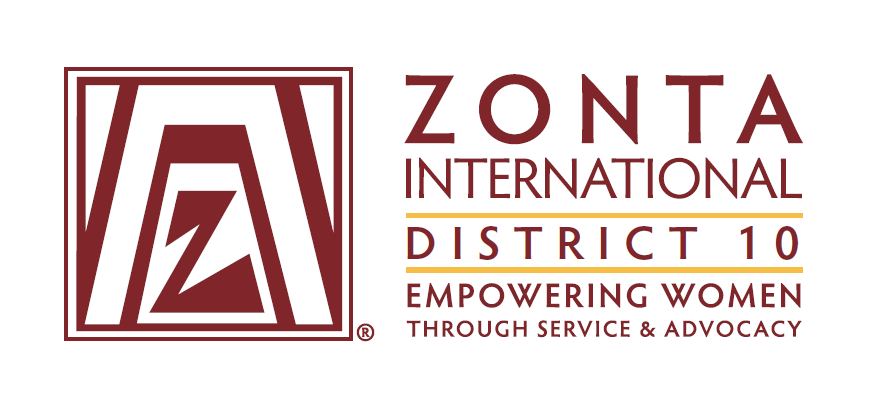 Zonta International District 10 STEM Scholarship2020 APPLICATIONZonta International District 10                       STEM ScholarshipFunded by the Zonta District 10 FoundationGeneral InformationThe progress of women in the last century has dramatically increased the opportunities available to women, yet women's participation in positions of leadership in science, technology, engineering and math continues to lag behind. "While women receive over half of bachelor’s degrees awarded in the biological sciences, they receive far fewer in the computer sciences (18.2%), engineering (19.2%), physics (19.1%), and mathematics and statistics (43.1%) (NSF, Women, Minorities, and Persons with Disabilities in Science and Engineering, 2015)."Therefore, the goal of the Zonta D10 STEM (Science, Technology, Engineering and Math) Scholarship is to encourage more young women to pursue a higher education degree in science, technology, engineering or math, while also encouraging leadership achievements in science, technology, engineering and/or math and a dedication to the advancement of the status of women.  To allow more women to be represented in key decision making positions worldwide, we must encourage young women to pursue careers, or seek leadership positions in science, technology, engineering and math and further their education with these aims in view.The AwardsZonta D10 provides this $1000 scholarship to one qualified recipient through the Zonta D10 Foundation.Who is Eligible?Currently enrolled undergraduate or graduate female student living in or attending college within the District 10 geographical boundaries (to include those areas where a member of the E-Club USA2 resides) at the time of the application and who demonstrates evidence of the following are eligible to apply.    Enrollment in a STEM (science, technology, engineering, math) curriculum at an accredited college or university (including community college), having earned no fewer than 30 college hourshttp://ope.ed.gov/accreditation provides a listing of accredited schools Strong Academic Achievement (3.00 CGPA on a 4.00 scale)*Classified members (club members and individuals with direct membership with Zonta International) and employees of Zonta International and Zonta International Foundation, and their family members (ancestors, descendants, adoptees, siblings, nieces or cousins, and those of their spouse or co-habiting partner) are not eligible to apply; however, Golden Z club members may apply.Application RequirementsCompletion of the official application Receipt of official college transcriptOfficial verification of current enrollment in a STEM program (if not verified on the official transcript)Two confidential recommendations from adults, not related to the applicant, such as teachers, school officials or community leaders All needed documents received by the stated deadlineSupporting documentation not requested will not be considered.  All applications and supporting information become the property of Zonta District 10 which has final authority over any aspect of the scholarship selection process.Application and review processAll application materials must be submitted to the Zonta District 10 STEM Scholarship Committee and received at the Zonta designated address by July 1, 2019.All information requested and received will be reviewed by the application committee.  Consideration will be given to the high school academic preparation, the current college academic record, the demonstration of commitment to a STEM-related career, the level of experience in STEM-related activities, the volunteer and community involvement, and any understanding of Zonta International and its programs. Scholarship payment:  Payment of the $1000 scholarship will be made to the student’s account at the college/university in the fall after proof of current enrollment is available.Application for Zonta International District 10 STEM                  (Science, Technology, Engineering and Math) Scholarship
Send applications to:ZONTA District 10 STEM Scholarship% Maryann Maddox520 Westwood Dr, Richardson, TX 75080ZontaD10STEM2019@gmail.com214.673.9268APPLICATION DEADLINE:  July 1, 2020Name: _________________________________________________________________________           (Last)                                            (First)                                                  (Middle)Present Mailing Address:___________________________________________________________City:______________________________State:__________Postal Code:_____________________Date of Birth:__________________________  Permanent Address:________________________________________________________________City:_____________________________State:___________Postal Code:_____________________E-mail address:_____________________________________________Preferred Phone Number:  (_______)___________________________ (Cell phone Y or N)Current college major:_____________________________________________________________College/university currently attending:_________________________________________________      Is this the school from which you plan to graduate?_____YES _______NO      If no, from what school do you plan to graduate?______________________________________Anticipated graduation date and year:______________________Please answer all questions below, noting the word limit for each. Preference will be given to those applicants who observe the word restrictions. In evaluating applications all questions are rated in equal value.				            			1. Why is Science, Technology, Engineering and/or Math of interest to you?  (300 words maximum). Please provide the word count at the end of your answer. 2. Describe your goals in pursuing a science, technology, engineering and/or math major/curriculum.	(300 words maximum) Please provide the word count at the end of your answer.3. Describe the activities you participate in that support science, technology, engineering and/or math. Include any leadership positions or innovations you initiated. (300 words maximum) Please provide the word count at the end of your answer.4. Describe the activities you participate in that show your support of the world around you or benefit your community. Include any leadership positions and describe any national or international experience, particularly any that relate to advancing the status of women. (300 words maximum) Please provide the word count at the end of your answer.DECLARATION BY APPLICANTI certify that all of the information contained in my application form is accurate to the best of my knowledge and that I personally completed the application in its entirety.I consent to the electronic or hard copy publication by Zonta D10 of material in my application.	(signature)                                                                                                                     (date)Recommendation for The Zonta D10 STEM Scholarship
Send recommendations to:ZONTA District 10 STEM Scholarship% Maryann Maddox520 Westwood Dr, Richardson, TX 75080ZontaD10STEM2019@gmail.com214.673.9268APPLICATION DEADLINE:  July 1, 2020The applicant above has applied for a Zonta District 10 STEM Scholarship. Please discuss the applicant’s accomplishments, motivation, potential for excelling in a science, technology, engineering and/or math major/curriculum at an accredited university/college. (May submit recommendation on separate page attached to this form.) This recommendation must be mailed or emailed directly to the address above.Recommendation for The Zonta D10 STEM Scholarship
Send recommendations to:ZONTA District 10 STEM Scholarship% Maryann Maddox520 Westwood Dr, Richardson, TX 75080ZontaD10STEM2019@gmail.com214.673.9268APPLICATION DEADLINE:  July 1, 2020The applicant above has applied for a Zonta District 10 STEM Scholarship. Please discuss the applicant’s accomplishments, motivation, potential for excelling in a science, technology, engineering and/or math major/curriculum at an accredited university/college. (May submit recommendation on separate page attached to this form.) This recommendation must be mailed or emailed directly to the address above.Applicant:Last (Family) NameFirstMiddleRecommendation from:Name (please print)Position/TitleApplicant:Last (Family) NameFirstMiddleRecommendation from:Name (please print)Position/Title